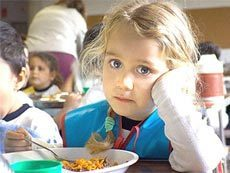 По результатам наблюдения за поведением ребенка складывается прогноз возможностей адаптации и основанный на прогнозе вывод о том, как лучше организовать переход к новым для ребенка условиям.Прогноз вероятной степени адаптации ребенка.Легкая адаптация.Ребенок спокойно входит в группу, внимательно осматривается, прежде чем остановить свое внимание на чем-либо. Он смотрит в глаза незнакомому взрослому, когда тот к нему обращается. Ребенок вступает в контакт по своей инициативе, умеет обратиться с вопросом к другому человеку, может попросить о помощи. Умеет занять себя сам, использовать в игре предметы – заместители, например, «понарошку» кормит куклу, способен длительное время удерживать внимание на одной игрушке, его речь хорошо развита, настроение бодрое или спокойное, эмоции легко распознаются.Ребенок придерживается установленных правил поведения, адекватно реагирует на замечание и одобрение, корректируя после них свое поведение. Он умеет играть рядом с другими детьми, доброжелателен к ним.Родители доверяют своему ребенку, не контролируют его поминутно, не опекают, не указывают, что ребенку нужно делать, хорошо чувствуют его настроение, поддерживают малыша в случае необходимости. Родители уверены в себе, с доверием относятся  специалисту, проявляют инициативу и самостоятельность.Адаптация средней тяжести.Ребенок вступает в контакт, наблюдая за привлекательными действиями взрослого. Напряженность постепенно спадает, ребенок может вступать в контакт по своей инициативе, может развернуть игровые действия. Речь может быть развита как в пределах возрастной нормы, так и ниже или выше ее. На замечания и поощрения реагирует адекватно, может нарушить установленные правила и нормы поведения.Родители часто не доверяют ребенку, пытаются дисциплинировать малыша, делая ему замечания: не бери, не разбрасывай, веди себя хорошо. Такие родители редко находятся в слиянии с ребенком, со специалистом они могут быть откровенны или держаться на дистанции. Как правило, советы и рекомендации принимают, задают много вопросов, избегая высказывать свою точку зрения.Тяжелая адаптация.Контакт с ребенком удается установить только через родителей. Малыш переходит от одной игрушки к другой, ни на чем не задерживаясь, не может развернуть игровых действий, выглядит встревоженным, замкнутым. О развитии речи можно узнать только со слов родителей. Замечания или похвала оставляют ребенка безучастным, либо он пугается и бежит за поддержкой к родителям. Те либо игнорируют потребности ребенка, либо опекают его во всем.Очень тяжелая адаптация.С ребенком  за время первой встречи не удается установить контакта. Родители находятся в слиянии с ребенком, сомневаются в том, что он сможет освоиться в детском саду. Часто родители авторитарны, вступают в конкуренцию со специалистом, демонстрируют свою компетентность во всех вопросах.Срок адаптационного периода в детском саду необходим всем, даже абсолютно здоровым и подготовленным к его посещению детям, чтобы не подвергать их физическое здоровье серьезным испытаниям, а психику – стрессу.